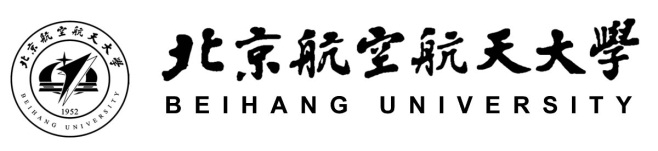 Study Plan of Exchange Program at Beihang UniversityDetails of the proposed study programme before mobility of the student*If necessary, continue this list on a separate sheetPreferred areas of study as well as special expertise or experience in such fieldsSending InstitutionNameEmailProgram Enrolled□  Final Year Project (Undergraduate)□  Course Study (Undergraduate)□  Research Projects (Master+Ph.D)□  Course study (Master+Ph.D)□  Course study + Research (Master+Ph.D)□  Final Year Project (Undergraduate)□  Course Study (Undergraduate)□  Research Projects (Master+Ph.D)□  Course study (Master+Ph.D)□  Course study + Research (Master+Ph.D)□  Final Year Project (Undergraduate)□  Course Study (Undergraduate)□  Research Projects (Master+Ph.D)□  Course study (Master+Ph.D)□  Course study + Research (Master+Ph.D)Course Code*Course TitleNumber of Credits*You may add a separate sheet if there is not enough space.